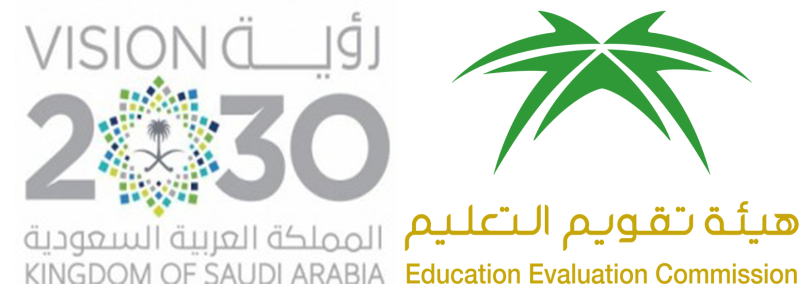 المركز الوطني للتقويم والاعتماد الأكاديميThe National Center Academic Accreditation and Evaluationتقرير المقرر الدراسياسم المقرر: مقاصد الشريعةرمز المقرر: أصل 258ينبغي تسليم تقرير مستقل لكل مقرر، ولكل شعبة للمقرر الواحد حتى في حالة تدريس المقرر من قبل الأستاذ نفسه، ويستكمل أستاذ المقرر "تقرير المقرر" في نهاية تدريسه ويُسلَّم لمنسق البرنامج.إذا كان المقرر الدراسي يُدرَّس في أكثر من موقع أو أكثر من شعبة، فينبغي إعداد التقرير من قِبَلِ كل أستاذعلى حِدَة، وعلى منسق المقرر إعداد تقريرٍ موحَّد مع إرفاق التقارير الخاصة بكلِّ موقع.تقرير المقرر الدراسيللاطلاع على الإرشادات الخاصة بطريقة تعبئة هذا النموذج يمكن الرجوع لدليل ضمان الجودة والاعتماد.أ. التعريف بالمقرر الدراسي ومعلومات عامة عنه:ب. تدريس المقرر الدراسي:2. آثار عدم تغطية موضوعات في المقرر:3. تقويم مخرجات التعلم في المقرر:ملاحظة:في كل مخرج تعليمي في المقرر يمكن تحليل التقييم لمستوى اكتساب الطلاب له من خلال تقييم ( نتائج أداء الطلاب ) في هذا المخرج ويتم ذلك باستخدام مؤشر أداء للمخرج التعليمي : ( مثلا 70% من الطلاب أحرزوا 80% من درجة السؤال الذي يقيس المخرج )  أو أي طريقة لا حتساب الدرجات بما يتناسب مع طبيعة الأعمال أو الاختبارات محل التقييم .ج. النتائج:د. المصادر والمرافق:هـ. مسائل إدارية:و. تقويم المقرر الدراسي:ز-التخطيط للتطوير:المؤسسة التعليمية:جامعة الإمام محمد بن سعود الإسلاميةتاريخ التقرير:xxxxالكلية/القسم:كلية الشريعة / قسم أصول الفقهالكلية/القسم:كلية الشريعة / قسم أصول الفقه1. اسم المقرر: مقاصد الشريعة1. اسم المقرر: مقاصد الشريعة1. اسم المقرر: مقاصد الشريعة1. اسم المقرر: مقاصد الشريعة1. اسم المقرر: مقاصد الشريعةرمزه: أصل 258رمزه: أصل 258رمزه: أصل 258رقم الشعبة:xxxxرقم الشعبة:xxxxرقم الشعبة:xxxx2. اسم عضو هيئة التدريس المسؤول عن تدريس المقرر: xxxxمكان تقديم المقرر: xxxx2. اسم عضو هيئة التدريس المسؤول عن تدريس المقرر: xxxxمكان تقديم المقرر: xxxx2. اسم عضو هيئة التدريس المسؤول عن تدريس المقرر: xxxxمكان تقديم المقرر: xxxx2. اسم عضو هيئة التدريس المسؤول عن تدريس المقرر: xxxxمكان تقديم المقرر: xxxx2. اسم عضو هيئة التدريس المسؤول عن تدريس المقرر: xxxxمكان تقديم المقرر: xxxx2. اسم عضو هيئة التدريس المسؤول عن تدريس المقرر: xxxxمكان تقديم المقرر: xxxx2. اسم عضو هيئة التدريس المسؤول عن تدريس المقرر: xxxxمكان تقديم المقرر: xxxx2. اسم عضو هيئة التدريس المسؤول عن تدريس المقرر: xxxxمكان تقديم المقرر: xxxx2. اسم عضو هيئة التدريس المسؤول عن تدريس المقرر: xxxxمكان تقديم المقرر: xxxx2. اسم عضو هيئة التدريس المسؤول عن تدريس المقرر: xxxxمكان تقديم المقرر: xxxx2. اسم عضو هيئة التدريس المسؤول عن تدريس المقرر: xxxxمكان تقديم المقرر: xxxx3. السنة والفصل الدراسي الذي أعد فيه هذا التقرير: xxxx3. السنة والفصل الدراسي الذي أعد فيه هذا التقرير: xxxx3. السنة والفصل الدراسي الذي أعد فيه هذا التقرير: xxxx3. السنة والفصل الدراسي الذي أعد فيه هذا التقرير: xxxx3. السنة والفصل الدراسي الذي أعد فيه هذا التقرير: xxxx3. السنة والفصل الدراسي الذي أعد فيه هذا التقرير: xxxx3. السنة والفصل الدراسي الذي أعد فيه هذا التقرير: xxxx3. السنة والفصل الدراسي الذي أعد فيه هذا التقرير: xxxx3. السنة والفصل الدراسي الذي أعد فيه هذا التقرير: xxxx3. السنة والفصل الدراسي الذي أعد فيه هذا التقرير: xxxx3. السنة والفصل الدراسي الذي أعد فيه هذا التقرير: xxxx4.عدد الطلاب الذين بدأوا المقرر: xxxx4.عدد الطلاب الذين بدأوا المقرر: xxxx4.عدد الطلاب الذين بدأوا المقرر: xxxx4.عدد الطلاب الذين بدأوا المقرر: xxxxعدد الطلاب الذين اجتازوا المقرر بنجاح: xxxxعدد الطلاب الذين اجتازوا المقرر بنجاح: xxxxعدد الطلاب الذين اجتازوا المقرر بنجاح: xxxxعدد الطلاب الذين اجتازوا المقرر بنجاح: xxxxعدد الطلاب الذين اجتازوا المقرر بنجاح: xxxxعدد الطلاب الذين اجتازوا المقرر بنجاح: xxxxعدد الطلاب الذين اجتازوا المقرر بنجاح: xxxx5.إجمالي عدد ساعات المقرر وتوزيعها.5.إجمالي عدد ساعات المقرر وتوزيعها.5.إجمالي عدد ساعات المقرر وتوزيعها.5.إجمالي عدد ساعات المقرر وتوزيعها.5.إجمالي عدد ساعات المقرر وتوزيعها.5.إجمالي عدد ساعات المقرر وتوزيعها.5.إجمالي عدد ساعات المقرر وتوزيعها.5.إجمالي عدد ساعات المقرر وتوزيعها.5.إجمالي عدد ساعات المقرر وتوزيعها.5.إجمالي عدد ساعات المقرر وتوزيعها.5.إجمالي عدد ساعات المقرر وتوزيعها.محاضراتدروس إضافيةدروس إضافيةدروس إضافيةالمعامل أو الإستديوالتطبيقالتطبيقأخرىالمجموعساعات التدريس الفعليةالمخطط له30-------30ساعات التدريس الفعليةالمنفّذ فعلياًxxxx-------xxxxالساعات المعتمدةالمخطط له30-------30الساعات المعتمدةالمنفّذ فعلياًxxxx-------xxxx1. التغطية للموضوعات المخطط لها:1. التغطية للموضوعات المخطط لها:1. التغطية للموضوعات المخطط لها:1. التغطية للموضوعات المخطط لها:الموضوعات التي تمت تغطيتهاساعات التدريس المخطط لهاساعات التدريس الفعليةأسباب الاختلاف، إذا زادت نسبة الاختلاف عن عدد الساعات المخطط لها مسبقاً بـ 25%.أولا: مبادئ علم مقاصد الشريعة ، ونشأته ، ومؤلفاته:ـ تعريف مقاصد الشريعة باعتباره مركباً إضافياً ولقباً. ـ العلاقة بين مقاصد الشريعة وكل من العلل الشرعية ، والحكم، والمصالح.2أ-إذا أعطيت المحاضرة في العدد المخطط له ينقل العدد نفسهب-وإذا لم تعط المحاضرة كما هو محدد بحيث نقص العدد كما هو مخطط يكتب العددأ- يكتب لا يوجدب- يبين سبب اختلاف ساعات التتدريس الخاصة بالعضوة عن المخطط لها  ( كوجود مؤتمر للقسم)3ـ العلاقة بين مقاصد الشريعة وعلم أصول الفقه.4ـ موضوع مقاصد الشريعة.5ـ الفرق بين مقاصد الشريعة ومقاصد المكلفين.6ـاستمداد علم مقاصد الشريعة.2xxxxxxxx7ـ تعليل الأحكام الشرعية،وصلته بمقاصد الشريعة.8ـ أهمية معرفة مقاصد الشريعة وفوائد دراستها.2xxxxxxxx9ـ نشأة علم مقاصد الشريعة.10ـ أبرز المؤلفات في مقاصد الشريعة.11ـ  مظان بحث المقاصد في كتب أصول الفقه.2xxxxxxxxثانيا: أدلة اعتبار مقاصد الشريعة، وطرق معرفتها، وتقسيماتها:1ـ أدلة اعتبار مقاصد الشريعة.2ـ طرق معرفة مقاصد الشريعة.2xxxxxxxx3ـ تقسيمات مقاصد الشارع باعتبارات متعددة.2xxxxxxxx4. التمييز بين المقاصد الضرورية والحاجية  والتحسينية.2xxxxxxxx5ـ بيان مكملات هذه المقاصد مع بيان شرط التتمة والتكملة.6ـ ترتيب مقاصد الشارع بحسب درجتها في القوة والأهمية.2xxxxxxxxثالثا: القواعد المتعلقة بمقاصد الشريعة، ووسائل المحافظة عليها.1ـ القواعد العامة لمقاصد الشارع :أـ مقاصد الشريعة من وضع الأحكام ابتداءً : تحقيق المصالح : بيان هذا المعنى والدليل عليه.ب ـ أن مقصود الشارع الجانب الغالب في المصالح والمفاسد.ج ـ  بيان أن المقاصد كلية، وأن تخلفها في بعض الجزئيات لا يقدح في ذلك.2xxxxxxxxد ـ مقاصد الشريعة في وضعها للتكليف (وهي أن يكون التكليف داخلاً في قدرة المكلف )، ويدرس فيه المسائل الآتية:1‌اشتراط القدرة للمكلف،ونفي التكليف بما لا يطاق.2-أنواع المشقة والتمثيل لها، وبيان ما يكون التكليف فيه.3- رفع الحرج في الشريعة،وبناء أحكامها على التيسير.2xxxxxxxxهــ .فهم الشريعة مقدور للمكلف، وبيان أنها جاءت بحسب ما يعرفه المخاطبون في الألفاظ والمعاني.وـ مقاصد الشريعة في دخول المكلف تحت أحكام الشريعة وامتثاله لها.ويدرس فيه: بيان الأدلة على أن العباد خلقوا لعبادته، وأن الشريعة جاءت وفق ذلك.ز –المقصد الشرعي إخراج المكلف عن داعية هواه، وعدم الاعتداد بشهواته ورغباته،بيان ذلك وتوضيح ما ينبني عليه من قواعد وأحكام.2xxxxxxxx2ـ القواعد الخاصة لمقاصد الشارع.أ ـ وسائل حفظ المقاصد من جهة الوجود.ب ـ وسائل حفظ المقاصد من جهة العدم.2xxxxxxxxرابعا: علاقة المقاصد بالأدلة الشرعية:1ـ علاقة المقاصد بالكتاب والسنة والإجماع.2ـ علاقة المقاصد بالقياس.2xxxxxxxx3ـ علاقة المقاصد بالمصالح المرسلة.4ـ علاقة المقاصد بالاستحسان.5ـ علاقة المقاصد بسد الذرائع، وفتحها.2xxxxxxxxخامسا: حقيقة الاجتهاد بإعمال المقاصد، وضوابطه، وأمثلته:1ـ المراد بالاجتهاد بإعمال المقاصد.2ـ ضوابط الاحتجاج بإعمال المقاصد.3ـ تطبيق مادرسه في هذا المعيار على بعض الفروع الفقهية والنوازل المعاصرة وفق ضوابط الاجتهاد بإعمال المقاصد.2xxxxxxxxملحوظة: يراعى في تدريس المفردات السابقة : ذكر صورة المسألة ، والاستدلال لها ، وذكر الأمثلة عليها.بالنسبة للموضوعات التي لم يتم تغطيتها أو لم تُقدَّم بشكلٍ كامل، فعليك التعليق حول ما إذا كان ذلك قد أثّر على مخرجات التعلم للمقرر، أو على دراسة مقررات لاحقة في البرنامج، ومن ثمّ اقترح الإجراءات التي يمكن القيام بها للتعويض عن ذلك.بالنسبة للموضوعات التي لم يتم تغطيتها أو لم تُقدَّم بشكلٍ كامل، فعليك التعليق حول ما إذا كان ذلك قد أثّر على مخرجات التعلم للمقرر، أو على دراسة مقررات لاحقة في البرنامج، ومن ثمّ اقترح الإجراءات التي يمكن القيام بها للتعويض عن ذلك.بالنسبة للموضوعات التي لم يتم تغطيتها أو لم تُقدَّم بشكلٍ كامل، فعليك التعليق حول ما إذا كان ذلك قد أثّر على مخرجات التعلم للمقرر، أو على دراسة مقررات لاحقة في البرنامج، ومن ثمّ اقترح الإجراءات التي يمكن القيام بها للتعويض عن ذلك.الموضوعات التي لمُ تغطَّ بشكلٍ وافٍ (إن وجدت)مخرجات التعلم التي تأثرت بذلكما يمكن اتخاذه من إجراءات تعويضيةتكتب الموضوعات  التي نقص عدد  الساعات فيها كما هو مخطط )وإذا لم يوجد يكتب لايوجدxxxxxxxxممخرجات التعلم للمقررطرق التقويم الخاصة بكل مخرج تعليميطرق التقويم الخاصة بكل مخرج تعليميتحليل موجز لنتائج تقويم كل مخرج تعليميتحليل موجز لنتائج تقويم كل مخرج تعليمي1المعرفةالمعرفةالمعرفةالمعرفةالمعرفة1.1أن يكون الطالب قادراً على شرح مبادئ علم مقاصد الشريعة،ونشأته ومؤلفاته.    أن يكون الطالب قادراً على شرح مبادئ علم مقاصد الشريعة،ونشأته ومؤلفاته.    الاختبار الشفوي .تقييم ملخص القراءة الخارجية.نموذج ملاحظة.تقييم الواجبات المنزلية والبحوث.تقييم الأقران.تقييم تلخيص المعلومات وعرضها.تقييم إعادة إلقاء المادة العلمية.الاختبار التحريري.الاختبار الشفوي .تقييم ملخص القراءة الخارجية.نموذج ملاحظة.تقييم الواجبات المنزلية والبحوث.تقييم الأقران.تقييم تلخيص المعلومات وعرضها.تقييم إعادة إلقاء المادة العلمية.الاختبار التحريري.xxxx1.2أن يكون الطالب قادراً على ذكر أدلة اعتبار مقاصد الشريعة.أن يكون الطالب قادراً على ذكر أدلة اعتبار مقاصد الشريعة.الاختبار الشفوي .تقييم ملخص القراءة الخارجية.نموذج ملاحظة.تقييم الواجبات المنزلية والبحوث.تقييم الأقران.تقييم تلخيص المعلومات وعرضها.تقييم إعادة إلقاء المادة العلمية.الاختبار التحريري.الاختبار الشفوي .تقييم ملخص القراءة الخارجية.نموذج ملاحظة.تقييم الواجبات المنزلية والبحوث.تقييم الأقران.تقييم تلخيص المعلومات وعرضها.تقييم إعادة إلقاء المادة العلمية.الاختبار التحريري.xxxx1,3أن يكون الطالب قادراً على توضيح طرق معرفة المقاصد وتقسيماتها ، وعلاقتها بالأدلة الشرعية.أن يكون الطالب قادراً على توضيح طرق معرفة المقاصد وتقسيماتها ، وعلاقتها بالأدلة الشرعية.الاختبار الشفوي .تقييم ملخص القراءة الخارجية.نموذج ملاحظة.تقييم الواجبات المنزلية والبحوث.تقييم الأقران.تقييم تلخيص المعلومات وعرضها.تقييم إعادة إلقاء المادة العلمية.الاختبار التحريري.الاختبار الشفوي .تقييم ملخص القراءة الخارجية.نموذج ملاحظة.تقييم الواجبات المنزلية والبحوث.تقييم الأقران.تقييم تلخيص المعلومات وعرضها.تقييم إعادة إلقاء المادة العلمية.الاختبار التحريري.xxxx1,4أن يكون الطالب قادراً على توضيح  القواعد المتعلقة بمقاصد الشريعة ،ووسائل المحافظة عليها.أن يكون الطالب قادراً على توضيح  القواعد المتعلقة بمقاصد الشريعة ،ووسائل المحافظة عليها.الاختبار الشفوي .تقييم ملخص القراءة الخارجية.نموذج ملاحظة.تقييم الواجبات المنزلية والبحوث.تقييم الأقران.تقييم تلخيص المعلومات وعرضها.تقييم إعادة إلقاء المادة العلمية.الاختبار التحريري.الاختبار الشفوي .تقييم ملخص القراءة الخارجية.نموذج ملاحظة.تقييم الواجبات المنزلية والبحوث.تقييم الأقران.تقييم تلخيص المعلومات وعرضها.تقييم إعادة إلقاء المادة العلمية.الاختبار التحريري.xxxx1,5أن يكون الطالب قادراً  على توضيح حقيقة الاجتهاد بإعمال المقاصد ، وضوابطه ، وأمثلته.أن يكون الطالب قادراً  على توضيح حقيقة الاجتهاد بإعمال المقاصد ، وضوابطه ، وأمثلته.الاختبار الشفوي .تقييم ملخص القراءة الخارجية.نموذج ملاحظة.تقييم الواجبات المنزلية والبحوث.تقييم الأقران.تقييم تلخيص المعلومات وعرضها.تقييم إعادة إلقاء المادة العلمية.الاختبار التحريري.الاختبار الشفوي .تقييم ملخص القراءة الخارجية.نموذج ملاحظة.تقييم الواجبات المنزلية والبحوث.تقييم الأقران.تقييم تلخيص المعلومات وعرضها.تقييم إعادة إلقاء المادة العلمية.الاختبار التحريري.xxxx2المهارات الإدراكيةالمهارات الإدراكيةالمهارات الإدراكيةالمهارات الإدراكيةالمهارات الإدراكية2.1أن يكون الطالب بقادراً على تمييز المقاصد الشرعية والمقاصد الموهومة.     الاختبار الشفوي.ملخص القراءة الخارجية.نموذج ملاحظة.تقييم الواجبات المنزلية.تقييم البحوث العلمية الفردية والجماعية.تقييم التلخيص التحليلي للقراءة الخارجية.الاختبار التحريري.تقييم تقرير الاستقراء.الاختبار الشفوي.ملخص القراءة الخارجية.نموذج ملاحظة.تقييم الواجبات المنزلية.تقييم البحوث العلمية الفردية والجماعية.تقييم التلخيص التحليلي للقراءة الخارجية.الاختبار التحريري.تقييم تقرير الاستقراء.xxxxxx2.2أن يكون الطالب قادراً على استنتاج علاقة علم المقاصد بأصول الفقه،والأدلة الشرعية.الاختبار الشفوي.ملخص القراءة الخارجية.نموذج ملاحظة.تقييم الواجبات المنزلية.تقييم البحوث العلمية الفردية والجماعية.تقييم التلخيص التحليلي للقراءة الخارجية.الاختبار التحريري.تقييم تقرير الاستقراء.الاختبار الشفوي.ملخص القراءة الخارجية.نموذج ملاحظة.تقييم الواجبات المنزلية.تقييم البحوث العلمية الفردية والجماعية.تقييم التلخيص التحليلي للقراءة الخارجية.الاختبار التحريري.تقييم تقرير الاستقراء.xxxxxxxx2,3أن يكون الطالب قادراً على التفريق بين المقاصد الضرورية والحاجية والتحسينية.  الاختبار الشفوي.ملخص القراءة الخارجية.نموذج ملاحظة.تقييم الواجبات المنزلية.تقييم البحوث العلمية الفردية والجماعية.تقييم التلخيص التحليلي للقراءة الخارجية.الاختبار التحريري.تقييم تقرير الاستقراء.الاختبار الشفوي.ملخص القراءة الخارجية.نموذج ملاحظة.تقييم الواجبات المنزلية.تقييم البحوث العلمية الفردية والجماعية.تقييم التلخيص التحليلي للقراءة الخارجية.الاختبار التحريري.تقييم تقرير الاستقراء.xxxxxxxx2,4أن يكون الطالب قادراً على التفريق بين المقاصد الأصلية ومكملاتها.الاختبار الشفوي.ملخص القراءة الخارجية.نموذج ملاحظة.تقييم الواجبات المنزلية.تقييم البحوث العلمية الفردية والجماعية.تقييم التلخيص التحليلي للقراءة الخارجية.الاختبار التحريري.تقييم تقرير الاستقراء.الاختبار الشفوي.ملخص القراءة الخارجية.نموذج ملاحظة.تقييم الواجبات المنزلية.تقييم البحوث العلمية الفردية والجماعية.تقييم التلخيص التحليلي للقراءة الخارجية.الاختبار التحريري.تقييم تقرير الاستقراء.xxxxxxxx2,5أن يكون الطالب قادراً على تحليل النصوص الفقهية واستخدام المصطلحات الأصولية والفقهية بشكل صحيح.الاختبار الشفوي.ملخص القراءة الخارجية.نموذج ملاحظة.تقييم الواجبات المنزلية.تقييم البحوث العلمية الفردية والجماعية.تقييم التلخيص التحليلي للقراءة الخارجية.الاختبار التحريري.تقييم تقرير الاستقراء.الاختبار الشفوي.ملخص القراءة الخارجية.نموذج ملاحظة.تقييم الواجبات المنزلية.تقييم البحوث العلمية الفردية والجماعية.تقييم التلخيص التحليلي للقراءة الخارجية.الاختبار التحريري.تقييم تقرير الاستقراء.xxxxxxxx2,6أن يكون الطالب قادراً عى استنباط الأحكام الشرعية من نصوص الكتاب والسنة وفق المنهجية العلمية.الاختبار الشفوي.ملخص القراءة الخارجية.نموذج ملاحظة.تقييم الواجبات المنزلية.تقييم البحوث العلمية الفردية والجماعية.تقييم التلخيص التحليلي للقراءة الخارجية.الاختبار التحريري.تقييم تقرير الاستقراء.الاختبار الشفوي.ملخص القراءة الخارجية.نموذج ملاحظة.تقييم الواجبات المنزلية.تقييم البحوث العلمية الفردية والجماعية.تقييم التلخيص التحليلي للقراءة الخارجية.الاختبار التحريري.تقييم تقرير الاستقراء.xxxxxxxx2,7أن يكون الطالب قادراً على تطبيق  المقاصد على فروع المسائل القديمة والنوازل المستجدة بالاجتهاد وفق ضوابطه.الاختبار الشفوي.ملخص القراءة الخارجية.نموذج ملاحظة.تقييم الواجبات المنزلية.تقييم البحوث العلمية الفردية والجماعية.تقييم التلخيص التحليلي للقراءة الخارجية.الاختبار التحريري.تقييم تقرير الاستقراء.الاختبار الشفوي.ملخص القراءة الخارجية.نموذج ملاحظة.تقييم الواجبات المنزلية.تقييم البحوث العلمية الفردية والجماعية.تقييم التلخيص التحليلي للقراءة الخارجية.الاختبار التحريري.تقييم تقرير الاستقراء.xxxxxxxx2,8أن يكون الطالب قادراً على استخدام المهارات والآليات الصحيحة في التفكير والاستدلال والنقد.الاختبار الشفوي.ملخص القراءة الخارجية.نموذج ملاحظة.تقييم الواجبات المنزلية.تقييم البحوث العلمية الفردية والجماعية.تقييم التلخيص التحليلي للقراءة الخارجية.الاختبار التحريري.تقييم تقرير الاستقراء.الاختبار الشفوي.ملخص القراءة الخارجية.نموذج ملاحظة.تقييم الواجبات المنزلية.تقييم البحوث العلمية الفردية والجماعية.تقييم التلخيص التحليلي للقراءة الخارجية.الاختبار التحريري.تقييم تقرير الاستقراء.xxxxxxxx3مهارات العلاقات الشخصية وتحمل المسؤولية مهارات العلاقات الشخصية وتحمل المسؤولية مهارات العلاقات الشخصية وتحمل المسؤولية مهارات العلاقات الشخصية وتحمل المسؤولية مهارات العلاقات الشخصية وتحمل المسؤولية 3.1أن يكون الطالب قادراً على مشاركة زملائه النظر والتفكير، مع الالتزام بالمعايير الأخلاقية، وأدب الخلاف،واحترام آراء الآخرين.ملاحظة أداء الطلبة في المناشط الجماعية.مراقبة مى التزام الطلبة بإنجاز المهام في الوقت المحدد وبالجودة المطلوبة.ملاحظة أداء الطلبة خلال المناقشات والمناظرات.ملاحظة أداء الطلبة في المناشط الجماعية.مراقبة مى التزام الطلبة بإنجاز المهام في الوقت المحدد وبالجودة المطلوبة.ملاحظة أداء الطلبة خلال المناقشات والمناظرات.xxxxxxxx3.2أن يكون الطالب قادراً على استحضار المقاصد الشرعية في علاقته مع الآخرين.ملاحظة أداء الطلبة في المناشط الجماعية.مراقبة مى التزام الطلبة بإنجاز المهام في الوقت المحدد وبالجودة المطلوبة.ملاحظة أداء الطلبة خلال المناقشات والمناظرات.ملاحظة أداء الطلبة في المناشط الجماعية.مراقبة مى التزام الطلبة بإنجاز المهام في الوقت المحدد وبالجودة المطلوبة.ملاحظة أداء الطلبة خلال المناقشات والمناظرات.xxxxxxxx3,3أن يكون  الطالب قادراً على تحمل مسئولية التعلم الذاتي في بعض المسائل، وتكون لديه القدرة على الاختيار الصحيح.ملاحظة أداء الطلبة في المناشط الجماعية.مراقبة مى التزام الطلبة بإنجاز المهام في الوقت المحدد وبالجودة المطلوبة.ملاحظة أداء الطلبة خلال المناقشات والمناظرات.ملاحظة أداء الطلبة في المناشط الجماعية.مراقبة مى التزام الطلبة بإنجاز المهام في الوقت المحدد وبالجودة المطلوبة.ملاحظة أداء الطلبة خلال المناقشات والمناظرات.xxxxxxxx3,4أن يكون الطالب قادراً على ترتيب الأولويات،وتقديم الأهم على المهم.ملاحظة أداء الطلبة في المناشط الجماعية.مراقبة مى التزام الطلبة بإنجاز المهام في الوقت المحدد وبالجودة المطلوبة.ملاحظة أداء الطلبة خلال المناقشات والمناظرات.ملاحظة أداء الطلبة في المناشط الجماعية.مراقبة مى التزام الطلبة بإنجاز المهام في الوقت المحدد وبالجودة المطلوبة.ملاحظة أداء الطلبة خلال المناقشات والمناظرات.xxxxxxxx4مهارات الاتصال ومهارات تقنية المعلومات والمهارات العدديةمهارات الاتصال ومهارات تقنية المعلومات والمهارات العدديةمهارات الاتصال ومهارات تقنية المعلومات والمهارات العدديةمهارات الاتصال ومهارات تقنية المعلومات والمهارات العدديةمهارات الاتصال ومهارات تقنية المعلومات والمهارات العددية4.1أن يكون الطالب قادراً على التعبير عن رأيه تعبيراً صحيحاً تحدثاً وكتابة.تقييم أداء الطلبة من خلال الأداء والعرض.تقييم الواجبات المنزلية المؤداة باستخدام التقنية الحديثة، مثل: البلاك بورد.تقييم التقارير في الجوانب الكتابية.تقييم الجوانب الالكترونية في البحوث العلمية والواجبات المنزلية.تقييم الجوانب الشفهية والكتابية في الاختبارات.تقييم أداء الطلبة من خلال الأداء والعرض.تقييم الواجبات المنزلية المؤداة باستخدام التقنية الحديثة، مثل: البلاك بورد.تقييم التقارير في الجوانب الكتابية.تقييم الجوانب الالكترونية في البحوث العلمية والواجبات المنزلية.تقييم الجوانب الشفهية والكتابية في الاختبارات.xxxxxxxx4,2أن يكون الطالب قادراً على انتهاج الأسلوب التأصيلي وربط الأحكام بالمقاصد. تقييم أداء الطلبة من خلال الأداء والعرض.تقييم الواجبات المنزلية المؤداة باستخدام التقنية الحديثة، مثل: البلاك بورد.تقييم التقارير في الجوانب الكتابية.تقييم الجوانب الالكترونية في البحوث العلمية والواجبات المنزلية.تقييم الجوانب الشفهية والكتابية في الاختبارات.تقييم أداء الطلبة من خلال الأداء والعرض.تقييم الواجبات المنزلية المؤداة باستخدام التقنية الحديثة، مثل: البلاك بورد.تقييم التقارير في الجوانب الكتابية.تقييم الجوانب الالكترونية في البحوث العلمية والواجبات المنزلية.تقييم الجوانب الشفهية والكتابية في الاختبارات.xxxxxxxx4,3أن يكون  الطالب قادراً على الاستفادة من التقنية الحديثة في الحصول على المعلومات المتعلقة بالدرس.تقييم أداء الطلبة من خلال الأداء والعرض.تقييم الواجبات المنزلية المؤداة باستخدام التقنية الحديثة، مثل: البلاك بورد.تقييم التقارير في الجوانب الكتابية.تقييم الجوانب الالكترونية في البحوث العلمية والواجبات المنزلية.تقييم الجوانب الشفهية والكتابية في الاختبارات.تقييم أداء الطلبة من خلال الأداء والعرض.تقييم الواجبات المنزلية المؤداة باستخدام التقنية الحديثة، مثل: البلاك بورد.تقييم التقارير في الجوانب الكتابية.تقييم الجوانب الالكترونية في البحوث العلمية والواجبات المنزلية.تقييم الجوانب الشفهية والكتابية في الاختبارات.4.4أن يكون الطالب قادراً على الاستخدام الأمثل للمصادر الإلكترونية.تقييم أداء الطلبة من خلال الأداء والعرض.تقييم الواجبات المنزلية المؤداة باستخدام التقنية الحديثة، مثل: البلاك بورد.تقييم التقارير في الجوانب الكتابية.تقييم الجوانب الالكترونية في البحوث العلمية والواجبات المنزلية.تقييم الجوانب الشفهية والكتابية في الاختبارات.تقييم أداء الطلبة من خلال الأداء والعرض.تقييم الواجبات المنزلية المؤداة باستخدام التقنية الحديثة، مثل: البلاك بورد.تقييم التقارير في الجوانب الكتابية.تقييم الجوانب الالكترونية في البحوث العلمية والواجبات المنزلية.تقييم الجوانب الشفهية والكتابية في الاختبارات.xxxxxxxxلخَّصالإجراءات التي توصي بها من أجل تحسين استراتيجيات التدريس بناءً على نتائج عمليات التقويم في الجدول أعلاه، رقم (3).4.مدى فاعلية استراتيجيات التدريس المستخدمة لتحقيق مخرجات التعلم المستهدفة كما هي موضحة في توصيف المقرر (انظر استراتيجيات التدريس المخطط لها المذكورة في توصيف المقرر بالإضافة إلى وصف مجالات مخرجات التعلم في وثيقة "الإطار الوطني للمؤهلات"):4.مدى فاعلية استراتيجيات التدريس المستخدمة لتحقيق مخرجات التعلم المستهدفة كما هي موضحة في توصيف المقرر (انظر استراتيجيات التدريس المخطط لها المذكورة في توصيف المقرر بالإضافة إلى وصف مجالات مخرجات التعلم في وثيقة "الإطار الوطني للمؤهلات"):4.مدى فاعلية استراتيجيات التدريس المستخدمة لتحقيق مخرجات التعلم المستهدفة كما هي موضحة في توصيف المقرر (انظر استراتيجيات التدريس المخطط لها المذكورة في توصيف المقرر بالإضافة إلى وصف مجالات مخرجات التعلم في وثيقة "الإطار الوطني للمؤهلات"):4.مدى فاعلية استراتيجيات التدريس المستخدمة لتحقيق مخرجات التعلم المستهدفة كما هي موضحة في توصيف المقرر (انظر استراتيجيات التدريس المخطط لها المذكورة في توصيف المقرر بالإضافة إلى وصف مجالات مخرجات التعلم في وثيقة "الإطار الوطني للمؤهلات"):قائمة استراتيجيات التدريس المذكورة في توصيف المقررهل كانت فاعلة؟هل كانت فاعلة؟الصعوبات التي أعاقت استخدام استراتيجيات التدريس، والإجراءات المقترحة للتعامل معها.قائمة استراتيجيات التدريس المذكورة في توصيف المقررلانعمالصعوبات التي أعاقت استخدام استراتيجيات التدريس، والإجراءات المقترحة للتعامل معها.المحاضرة الصفية.الحوار والنقاش.قراءة النصوص.تلخيص المعلومات والرسومات الشجرية.تبادل الأدوار.العصف الذهني.الاكتشاف المعرفي.التعلم الذاتي.القراءة الخارجية.الواجبات المنزلية.XxxxxxxXxxالحوار والنقاش.القراءة الخارجية.البحوث العلمية الفردية والجماعية.التعلم التعاوني.ضرب الأمثلة والشواهد.مهارة التقسيم والتصنيف.الفروق الأصولية والفقهية.التعليل الأصولي والفقهي.الواجبات المنزلية.تبادل الأدوار .عرض أسلوب الدراسة للنوازل الفقهية.رد الفروع إلى الأصول والقواعد الفقهية والمقاصد الشرعية.التدرب والتطبيق على بعض النوازل.استقراء المراجع الفقهية والأصولية.xxxxxxxxxxإشراك الطلاب في المناشط الجماعية.الواجبات المنزلية.تكليف الطلاب بالنظر في بعض المسائل ودراستها.تكليف الطلبة بالإشراف على المناشط غير الصفية.عقد المناظرات العلمية الجماعية.xxxxxxxxxxالتعليم التعاوني.الحوار والنقاش.تكليف الطلبة بإجراء البحوث العلمية والواجبات المنزلية باستخدام التقنية.تكليف الطلبة بعمل تقارير كتابية عن موضوعات علمية.قيام الطلبة بتقديم المادة التعليمية باستخدام أجهزة العرض.تدريب الطلبة على استخدام برنامج المكتبة الشاملة.تدريب الطلبة على استخدام برامج التحرير الكتابي.xxxxxxxxxxمصفوفة اختبار المقررمصفوفة اختبار المقررمصفوفة اختبار المقررمصفوفة اختبار المقررمصفوفة اختبار المقررمصفوفة اختبار المقررنصيب الجانب الإدراكي نصيب الجانب المعرفيالدرجة المستحقة من 66الوزن النسبي للموضوع الساعاتالموضوع. 1. توزيع التقديرات:منحنى توزيع الدرجات ( الرسم البياني لتوزيع الدرجات ):2. حلل العوامل التي أثرت في النتائج (إن وجدت):xxxx3. الاختلاف(إن وجد) في الوضع الحالي عن عمليات التقويم المخطط لها(انظر توصيف المقرر الدراسي).3. الاختلاف(إن وجد) في الوضع الحالي عن عمليات التقويم المخطط لها(انظر توصيف المقرر الدراسي).الاختلاف (إن وجد) في جدول مهام تقويمالطلبة المخطط لهعن جدول مهام التقويم المنفذ فعلياً (انظر توصيف المقرر الدراسي)الاختلاف (إن وجد) في جدول مهام تقويمالطلبة المخطط لهعن جدول مهام التقويم المنفذ فعلياً (انظر توصيف المقرر الدراسي)الاختلافالسببxxxxxxxx4. التحقق من مصداقية درجات الطلبة(مثل: مراجعة مدى صحة الدرجات من قبل مقوّم مستقل).4. التحقق من مصداقية درجات الطلبة(مثل: مراجعة مدى صحة الدرجات من قبل مقوّم مستقل).النتيجةطرق التحقّقالتدقيق الخارجيتصحيح عينة من الأوراق من قبل مقوم آخر مستقل1. صعوبات الوصول إلى المصادر أو المرافق (إن وجدت):xxxx2. آثارهذهالصعوبات على عملية تعلم الطلبة في المقرر، والإجراءات المقترحة للتعامل معها:xxxx1. الصعوبات التنظيمية أو الإدارية الحاصلة (إن وجدت) xxxx2. آثار هذه الصعوبات على عملية تعلم الطلبة في المقرر، والإجراءات المقترحة للتعامل معها:xxxx1. تقويم الطالب للمقرر الدراسي (ترفق نتائج الاستطلاع):(في حال الاكتفاء بالتقييم الالكتروني من قبل الجامعة ، يقال : يتم التقييم الالكتروني من قبل الكلية الكترونيًاولايكتب في الخانات الأسفل شيء.وعند تفعيل الاستبانات الورقية يقال: مرفق الاستبانة . وبعدها يكتب في الخانات التي بالأسفل المطلوب)أ. أهم نقاط القوة وتوصيات التحسين بحسب تقويم الطلبة: xxxxب. رد أستاذ المقرر أو فريق التدريس على هذا التقويم:xxxx2. تقويمات أخرى (من قبل رئيس القسم أو ملاحظة الزملاء أو مراجع مستقل أو مراجعة اعتماد أو تقويم من جهات ذات علاقة بالبرنامج):أ. أهم نقاط القوة وتوصيات التحسين، بحسب هذه التقويمات: xxxxب. رد أستاذ المقرر أو فريق التدريس على هذا التقويم:xxxx1. مدى التقدم في الإجراءات المقترحة لتحسين المقرر في التقارير السابقة (إن وجد):1. مدى التقدم في الإجراءات المقترحة لتحسين المقرر في التقارير السابقة (إن وجد):1. مدى التقدم في الإجراءات المقترحة لتحسين المقرر في التقارير السابقة (إن وجد):1. مدى التقدم في الإجراءات المقترحة لتحسين المقرر في التقارير السابقة (إن وجد):الإجراءات الموصى بها للتحسين في تقارير المقرر السابقةالإجراءات المنفذةالنتائجالتحليلأ.xxxxxxxxxxxxxxxxب. xxxxxxxxxxxxxxxxج. xxxxxxxxxxxxxxxxد. xxxxxxxxxxxxxxxx2. اذكر الإجراءات الأخرى المتخذة من قبل أستاذ المقرر لتطوير المقرر (مبنية على تقرير المقرر السابق أو استطلاعات الرأي أو الرأي المستقل أو تقويم المقرر).xxxxxxxxxxxx3. خطة العمل المقترحة للفصل الدراسي القادم أو العام القادم 3. خطة العمل المقترحة للفصل الدراسي القادم أو العام القادم 3. خطة العمل المقترحة للفصل الدراسي القادم أو العام القادم 3. خطة العمل المقترحة للفصل الدراسي القادم أو العام القادم التوصيات المقترحة لمزيد من التطويرالأهداف المخطط لها(يجب أن تكون قابلة للقياس)الشخص المقترح المسؤول عن تنفيذ خطة العملالدعم المطلوبxxxxxxxxxxxxxxxxxxxxxxxxxxxxxxxxXxxxxxxxxxxxxxxxxxxxxxxxxxxxxxxxاسم استاذ المقرر:اسم استاذ المقرر:التوقيع:تاريخ استكمال التقرير:اسم منسق البرنامج:اسم منسق البرنامج:اسم منسق البرنامج:التوقيع:تاريخ استلام التقرير: